Действия и высказывания, которые могут быть восприняты как согласие принять взятку или как просьба о даче взятки. 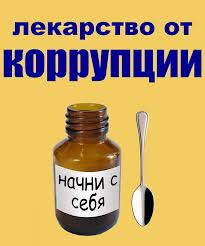 При обсуждении рабочих вопросов следует избегать:спорных жестов, мимики и выражений. Например: «вопрос решить трудно, но можно», «договоримся», «нужны более веские аргументы», «нужно обсудить параметры в другой обстановке», «ну что делать будем?» и т.п.определенных тем: низкий уровень заработной платы служащих, нехватка средств на реализацию нужд, желание приобрести имущество или услугу, отсутствие работы у близких, необходимость поступления детей в образовательные учреждения.получения подарков и приглашений в рестораны.предложений о предоставлении скидки,  услуг по подготовке необходимых документов, взносе в благотворительный фонд, поддержке конкретной спортивной команды.неожиданно прерывать беседу и под благовидным предлогом оставлять посетителя одного в кабинете, оставив при этом открытыми ящик стола, папку с материалами, сумку, портфель.написания посторонних цифр на бумаге или набора на калькуляторе  с последующей их демонстрацией посетителю.Внимание! Вас могут провоцировать на принятие или дачу взятки с целью компрометации! (статья 304 УК РФ)Провокация взятки либо коммерческого подкупа, то есть попытка передачи должностному лицу без его согласия взятки в целях искусственного создания доказательств совершения преступления либо шантажа - наказывается штрафом в размере до 200 000 рублей или в размере заработной платы или иного дохода осужденного за период до 18 месяцев, либо принудительными работами на срок до 5 лет с лишением права занимать определенные должности на срок до 3 лет или без такового, либо лишением свободы на срок до 5 лет с лишением права занимать определенные должности на срок до 3 лет или без такового.Действия в случае вымогательства или провокации взятки (подкупа)Вести себя крайне осторожно, вежливо, без заискивания, не допуская опрометчивых высказываний, которые могли бы трактоваться вымогателем как готовность, либо как категорический отказ дать взятку или совершить подкупВнимательно выслушать  и точно запомнить поставленные Вам условия (размеры сумм, наименование товаров и характер услуг, сроки и способы передачи взятки, форма коммерческого подкупа, последовательность решения вопросов)Постараться перенести вопрос о времени и месте передачи взятки до следующей беседы или, если это невозможно, предложить хорошо знакомое Вам место для следующей встречиПоинтересоваться у собеседника о гарантиях решения вопроса в случае дачи взятки или совершения подкупаНе берите инициативу в разговоре на себя, больше «работайте на прием», позволяйте потенциальному взяткополучателю «выговориться», сообщить Вам как можно больше информации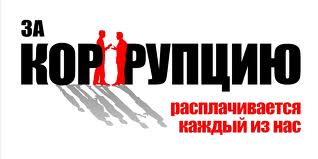 Примерный текст заявленияПрокурору области Иванову И.И.от гражданина Петрова П.П., проживающего по адресу:г. Энск, ул. Энская, д. 1, кв. 2ЗаявлениеЯ, Петров Петр Петрович, заявляю о том, что 15 мая 2006 года служащий ….. Правительства Москвы Сидоров Семен Семенович за решение вопроса по…. Поставил условие передать ему деньги в сумме 150 000 рублей в срок до 20 мая. В противном случае мне будет отказано. Передача денег должна состояться в служебном кабинете Сидорова. Перед этим я должен позвонить ему по телефону и договориться о времени встречи.18 августа 2006 годаЯ, Петров Петр Петрович, предупрежден об уголовной ответственности за заведомо ложный донос по ст. 306 УК РФ.Подпись Заведомо ложный донос (статья 306 УК РФ).наказывается штрафом в размере до 120 000 рублей или в размере заработной платы или иного дохода за период до 1 года, либо обязательными работами на срок от 180 до 240 часов, либо исправительными работами на срок до 2 лет, либо арестом на срок до 6 месяцев, либо лишением свободы на срок до 2 лет.донос с обвинением лица в совершении тяжкого или особо тяжкого преступления, - наказывается штрафом в размере от 100 000 до 300 000 рублей или в размере заработной платы за период от 1 до 2 лет либо лишением свободы на срок до 3 лет.донос с искусственным созданием доказательств обвинения - лишение свободы на срок до 6 лет.образец уведомления для государственных гражданских служащих города Москвы Министру Правительства Москвы, руководителю Департаментафинансов города Москвы Е.Ю.Зяббаровойот  Иванова Ивана Ивановича(должность)Уведомление
о факте обращения в целях склонения к совершению коррупционного правонарушения государственного гражданского служащего Департамента финансов города МосквыСообщаю, что:1._________________________________________________________________________________________(описание обстоятельств, при которых поступило обращение к гражданскому служащему в связи с исполнением им служебных обязанностей________________________________________________________________________________________________________________________каких-либо лиц в целях склонения его к совершению коррупционных правонарушений, дата, место, время, другие условия) 2.________________________________________________________________________________________(подробные сведения о коррупционных правонарушениях, которые должен был бы совершить гражданский служащий по просьбе обратившихся лиц)3._________________________________________________________________________________________(все известные сведения о физическом (юридическом) лице, склоняющем к коррупционным правонарушениям) 4.________________________________________________________________________________________(способ и обстоятельства склонения к коррупционным правонарушениям (подкуп, угроза, обман), а также информация об отказе (согласии)_______________________________________________________________________________________________________________________принять предложение лица о совершении коррупционных правонарушений)Приложение: ______________________________________________________(перечень прилагаемых материалов)                                               _____________________(дата, подпись, Ф.И.О.)образец уведомления для руководителей ОИВ города Москвы, их первых заместителей, заместителейМэру Москвы С.С.Собянинуот  Иванова Ивана Ивановича(должность)Уведомление
о факте обращения в целях склонения к совершению коррупционного правонарушения государственного гражданского служащего Департамента финансов города МосквыСообщаю, что:1._________________________________________________________________________________________(описание обстоятельств, при которых поступило обращение к гражданскому служащему в связи с исполнением им служебных обязанностей________________________________________________________________________________________________________________________каких-либо лиц в целях склонения его к совершению коррупционных правонарушений, дата, место, время, другие условия) 2.________________________________________________________________________________________(подробные сведения о коррупционных правонарушениях, которые должен был бы совершить гражданский служащий по просьбе обратившихся лиц)3._________________________________________________________________________________________(все известные сведения о физическом (юридическом) лице,склоняющем к коррупционным правонарушениям) 4.________________________________________________________________________________________(способ и обстоятельства склонения к коррупционным правонарушениям (подкуп, угроза, обман), а также информация об отказе (согласии)_______________________________________________________________________________________________________________________принять предложение лица о совершении коррупционных правонарушений)Приложение: ______________________________________________________(перечень прилагаемых материалов)                                               _____________________(дата, подпись, Ф.И.О.)Запрещение дарения (статья 575 ГК РФ)1. Не допускается дарение, за исключением подарков, стоимость которых не превышает 3 000 рублей:1) от имени малолетних и граждан, признанных недееспособными, их законными представителями;2) работникам образовательных организаций, медицинских организаций, организаций, оказывающих социальные услуги, и аналогичных организаций, в том числе организаций для детей-сирот и детей, оставшихся без попечения родителей, гражданами, находящимися в них на лечении, содержании или воспитании, супругами и родственниками этих граждан;3) … государственным служащим … в связи с их должностным положением или в связи с исполнением ими служебных обязанностей;4) в отношениях между коммерческими организациями.Федеральный закон «О государственной гражданской службе в Российской Федерации» от 27 июля 2004 года № 79-ФЗ (статья 17) и Закон города Москвы «О государственной гражданской службе города Москвы» от 26 января 2005 года № 3 (статья 13)1. В связи с прохождением гражданской службы гражданскому служащему запрещается:     6) получать в связи с исполнением должностных обязанностей вознаграждения от физических и юридических лиц (подарки, денежное вознаграждение, ссуды, услуги, оплату развлечений, отдыха, транспортных расходов и иные вознаграждения). Подарки, полученные гражданским служащим в связи с протокольными мероприятиями, со служебными командировками и с другими официальными мероприятиями, признаются соответственно федеральной собственностью и собственностью субъекта Российской Федерации и передаются гражданским служащим по акту в государственный орган, в котором он замещает должность гражданской службы, за исключением случаев, установленных Гражданским кодексом Российской Федерации. Гражданский служащий, сдавший подарок, полученный им в связи с протокольным мероприятием, служебной командировкой или другим официальным мероприятием, может его выкупить в порядке, устанавливаемом нормативными правовыми актами Российской Федерации.Это важно знать!Устные сообщения и письменные заявления о преступлениях принимаются в правоохранительных органах независимо от места и времени совершения преступления круглосуточноВ дежурной части органа внутренних дел, приемной органов прокуратуры, Федеральной службы безопасности, таможенного органа или органа наркоконтроля Вас обязаны выслушать и принять сообщение в устной или письменной форме, при этом Вам следует поинтересоваться фамилией, должностью и рабочим телефоном сотрудника, принявшего сообщениеВы имеете право получить копию своего заявления с отметкой о регистрации его в правоохранительном органе или талон-уведомление, в котором указываются сведения о сотруднике, принявшем сообщение, его подпись, регистрационный номер, наименование, адрес, телефон правоохранительного органа, а также дата приема сообщенияПолученное от Вас сообщение (заявление), должно быть незамедлительно зарегистрировано в правоохранительном органе и доложено вышестоящему руководителю для осуществления процессуальных действий согласно требованиям Уголовно-процессуального кодекса Российской ФедерацииВы имеете право выяснить в правоохранительном органе, которому поручено заниматься исполнением Вашего заявления, о характере принимаемых мер и требовать, чтобы Вас принял руководитель соответствующего подразделения для получения более подробной информации по вопросам, затрагивающим Ваши права и законные интересыВ случае отказа принять от Вас сообщение (заявление) о вымогательстве взятки или коммерческом подкупе Вы имеете право обжаловать эти незаконные действия в вышестоящих инстанциях (районных, областных, федеральных), а также подать жалобу на неправомерные действия сотрудников правоохранительных органов в Генеральную прокуратуру Российской Федерации, осуществляющую прокурорский надзор за деятельностью правоохранительных органов и силовых структур